    Golden Retriever Club of Northumbria       Patrons:   Viscount Devonport          Lady S. Barnard          Mr J. Tiranti	          President:  Mrs J. Hay 		   Vice President:  Mr C. GibsonHon Secretary			Field trial secretary           			ChairmanMrs. C. Greensmith			Mr Glyn Coupar    		                Mrs P. Trotter 01388 747139         	                                glyn.coupar@virginmedia.com      	01642 457922Club Identification Number 1281Kindly Sponsored By Skinners Pet FoodsEnquiries to Working test Secretary Mrs Yvonne Storr y.storr@btinternet.com. Tel .01388 718401. MEET TIME FOR ALL THE TEST 9.00AM FOR A 9.30 START. AFTERNOON CLASSES NOT BEFORE 12.30pmENTRIES FEES £8.00 MEMBERS £12 NON-MEMBERS. ONLINE ENTRIES PREFERED AT www.cavalierimpressions.co.ukPLEASE NOTE THAT ENTRIES CLOSE 2 WEEKS IN ADVANCE OF THE EVENT. PAPER ENTRIES ACCEPTED. BAC’s Details on entry forms 2024 WORKING TESTS ALL EVENTS ARE HELD UNDER KENNEL CLUN RULES AND REGULATIONS J(G)SATURDAY 27TH APRIL BUTTERKNOWLE/COCKFIELD FELL. NOVICE AND OPEN A/V WORKING TEST. By Kind Permission of the Fell Reeves. Judges Mrs J Hay(B1871) Mr J Pallister (N/P) Mrs Sandra Richardson (N/P) Mrs Sheila Dodds(N/P)Directions DL13 5HF. From A68, Toft Hill, Take the B6282. Over the cattle grid. Turn Left. Follow the road up the hill to the car park. From the A688.Bishop Auckland to Staindrop, Take the junction Cockfield & Burnthouse. Club signs will be out from 8.30am. Over the cattle grid, carpark on the left. Cars please use the carpark. 4x4 Please Park round the bus turning circle on grass.Online Entries www.cavalierimpressions.co.uk   Paper entries to Mrs Y.Storr. 40 Copley Bent Farm, Butterknowle, Bishop Auckland DL13 5QS Entries Close 13 April 2024 Late Entries can’t be accepted SATURDAY 11TH MAY. CHOPGATE. LORDS STONES CAFÉ. NORTH YORKSHIRE. NOVICE & OPEN A/V WORKING TEST. By Kind permission of Mr John ReavesJudges Mr G Coupar(A2525). Mr P Hasney(B3682) Mr B Lambell(N/P) Mr B Dodsworth(3652N/P)Directions- Lord Stones Café, Chopgate, Stokesley, TS9 7JH. Please Park in the over spill car park, Club signs will be out in the car park from 8.30 am. From the A172. Look out for the Carlton-in-Cleveland. Go though the Village, at the fork in the road, Take the left fork, signposted Chopgate Stay on this steep winding road for approx 1 ½ miles, at the top of the hill keep an eye out for the entrance to the café. Club signs will be out from 8.30 am. Online Entries www.cavalierimpressions.co.uk   Paper entries to Mrs Y.Storr. 40 Copley Bent Farm, Butterknowle, Bishop Auckland DL13 5QS Entries Close 27th April 2024. Late Entries can’t be accepted SUNDAY 23rd JUNE. RAY ESTATE, near Knowesgate NORTHUMBERLAND. PUPPY,NOVICE DOG/NOVICE HANDLER, NOVICE & OPEN A/V WORKING TEST.   Further information will be sent to competitors nearer the date.   By Kind permission of Lord Devonport and Mr Steve McDermott Judges Mrs S Miles (B3289) Mr P Owens(N/P) Mrs N. Gordon(N/P) 1 TBCOnline Entries www.cavalierimpressions.co.uk   Paper entries to Mrs Y.Storr. 40 Copley Bent Farm, Butterknowle, Bishop Auckland DL13 5QS Entries Close 9th June 2024. Late Entries can’t be accepted SATURDAY 20th July 2024. BRICKYARD WOOD. EAST ROUNTON, NORTH YORKSHIRE. PUPPY, VETERAN, NOVICE DOG/NOVICE HANDLER AND NOVICE A/V WORKING TEST.  By Kind permission of Mr Les Dixon and Sir John and Lady Bell. Judges Mr G. Hay(B2277) Miss R. Thistle(4076N/P) Mrs A Shelley(N/P) Mrs L McDougall(N/P)Directions- Turn off the A19 at the Swan House Caravan Park head for East Rounton. Look out for the club signs. Online Entries www.cavalierimpressions.co.uk   Paper entries to Mrs Y.Storr. 40 Copley Bent Farm, Butterknowle, Bishop Auckland DL13 5QS Entries Close 6th July 2024 Late Entries can’t be accepted Raffle Prizes gratefully received, ThankyouAll Cheques to be made payable to the G.R.C.N. and no entries will be accepted without the required entry fee. Bacs Details on entry forms. We need volunteers to run the days. Placing or throwing dummies or acting as stewards.IMPORTANT NOTICE: Competitors enter at their own risk. Neither the Club or Hosts can be held responsible for any damage, loss or injury to person or property however occasioned. PLEASE CLEAN UP AFTER YOUR DOGS AND TAKE YOUR BAGS HOME.GUNDOG WORKING TESTS THE FOLLOWING CLASSES OF COMPETITION ARE RECONGNIZED BY THE KENNEL CLUBOPEN. Open to all dogs of a specified breed or breeds, although preference may be given to the dogs which have gained a place or certificate of merit at a field trial, been placed first, second or third in a Open GWT, or won a Novice GWT.NOVICE. Confined to dogs which have not gained a place or certificate of merit at a field trail, been placed first, second or third in an Open GWT or first in a Novice GWT held in accordance with kennel club rules and field trial regulations.ND/NH. Novice Dog/Novice Handler (Unclassified). Neither dog nor handler to have won any award including COM at a field trail, 1st ,2nd, 3rd or reserve in an Open or All aged working test or 1st in Any working test. PUPPY. Confined to dogs of specific breed or breeds less than eighteen months of age on the date of the test, VETERAN. Dogs of 8 yrs and over.All Cheques to be made payable to the G.R.C.N. and no entries will be accepted without the required entry fee.We need volunteers to run the days. Placing or throwing dummies or acting as stewards. 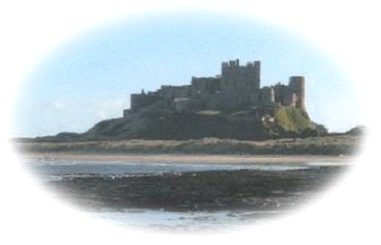 